Tabulka k vyplnění skladeb – civilní obřad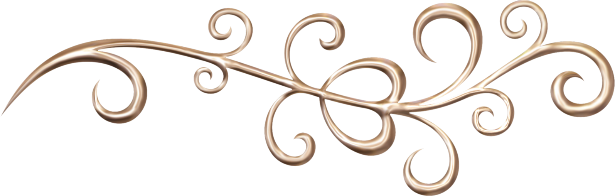 *Hudební obsazení: vyplňte obsazení hudebníků, např. klavír a zpěv, klavír a příčná flétna, varhany a zpěv atd.**Počet skladeb ke gratulacím se odvíjí od počtu gratulantů (cca 1 skladba/25 gratulantů).Vyplněnou tabulku zašlete, prosím, na emailovou adresu: svatebnitony@seznam.czJména snoubencůDen a hodina svatebního obřaduMísto svatebního obřaduČást obřaduNázev skladbyObsazení *        Číslo skladbyPříchod ženichaa ostatních svatebních hostůPříchod nevěsty a družičekSkladba pro usazení a zklidněníSkladba při nasazení prstýnků, prvním polibku a k podpisům Skladby ke gratulacím**1.Skladby ke gratulacím**2.Skladby ke gratulacím**3.Skladba k odchodu novomanželů